期末测试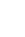 一、选择题（45分）1.世界经济论坛2019年年会于1月22日至25日在瑞士达沃斯举行，主题为“全球化4.0：打造第四次工业革命时代的全球结构”。关于经济全球化的作用，下列说法错误的是（    ）A.经济全球化促进了经济发展模式的创新，为世界各国的发展创造了新的机遇B.经济全球化促进了生产要素的优化组合C.经济全球化有百益而无一害D.经济全球化促进了国际分工的发展2.2019年是中法建交55周年。55年来，两国在国际事务中始终保持密切沟通，妥善处理涉及对方核心利益和重大关切的问题，积极倡导和致力于多边主义与国际关系民主化，推动国际秩序朝着更加公正合理的方向发展。这表明中法两国（    ）①共同促进世界向多极化方向发展  ②实现了经济、文化等领域的合作  ③高举和平、发展、合作、共赢的旗帜  ④致力于推动建设相互尊重、公平正义、合作共赢的新型国际关系A.①③				B.②④				C.①④				D.②③3.某种品牌的玩具娃娃，由中国大陆生产棉衣服、台湾地区生产塑料身体、日本制造尼龙头发、马来西亚负责组装，最后贴上美国的商标在全球销售。下列说法与材料不吻合的是（    ）A.生产的全球化和贸易的全球化B.产品分工向生产环节分工深化C.经济全球化不会使风险与危机跨国界传递D.经济全球化使各国经济相互联系、相互依赖的程度不断加深4.2018年12月15日下午，由中国儿童中心对外交流中心主办的“拥抱新时代”首届国际少年儿童文化交流年会在中国儿童中心成功举办。面对多样的文化，我们应该（    ）①正确认识文化差异  ②相互尊重，平等交流  ③坚守立场，故步自封  ④以我为主，兼收并蓄A.①②③			B.①②④			C.①③④			D.②③④5.近年来，美国奉行的单边主义和先发制人的战略频频受挫，欧盟一体化进程加快，俄罗斯、印度、中国等国的综合国力不断增强，大国之间出现了既合作又竞争的态势。这表明（    ）A.世界格局向多极化方向发展				B.强权政治已经退出历史舞台C.当今世界已经是一个多极化世界			D.反对霸权主义失去了现实基础6.西部开发，东北振兴；中部崛起，东部率先；生产总值增速稳居世界第一；蓝鲸2号、蛟龙号、全国银幕数量总和稳居世界第一；全世界最大的基本医疗保障网；173项扶贫政策；人类历史上最大的射电望远镜FAST；高速公路网总里程世界第一……这一系列成就（    ）①说明今天的中国前所未有地靠近世界舞台中心	②说明中国已经跨越了社会主义初级阶段③说明中国已经成为世界上最强大的国家		④极大地激发了人们的爱国热情和民族自豪感A.①④				B.①②③			C.②④				D.②③④7.中国现代国际关系研究院副院长在解读党的十九大报告时说，新兴市场和发展中国家的发展，加快了世界力量格局的转换，西方主导的经济全球化的确面临某个拐点，但没有哪个国家能够退回到自我封闭的孤岛。经济全球化是一个历史进程，新形势下它的推动角色更为多元，不再由西方一家独大地主导，而是由包括广大发展中国家在内的世界各国共同推动，其中中国发挥的作用更大。这说明（    ）①世界多极化在深入发展  ②国际形势由对话转向对抗  ③当代国际形势处于总体稳定状态  ④我国的发展促进世界的和平与发展A.①②				B.②③				C.①④				D.③④8.春意盈九州，年味儿飘四海。从雪花飞扬的俄罗斯到温暖和煦的泰国，从多彩神秘的墨西哥到热情洋溢的西班牙……如今，在海外，越来越多的“洋粉丝”加入了中国春节的队伍。这表明（    ）①中华文化具有独特魅力  ②中国引领世界文化发展  ③中国坚持对外开放的基本国策  ④中国的国际影响力日益增强A.①④				B.②③				C.①③④			D.②③④9.109首唐代不同时期的经典诗词被拍成“微电影”，用15分钟的故事重新解读和建构唐诗精华。这些“微电影”凭借其“短小精悍”的故事情节，清新朴实的演绎风格，走入公众视野，深受观众青睐。用“微电影”来演绎唐诗故事，这表明（    ）A.中华民族精神随着时代的进步而不断丰富和发展B.随着时代的进步，在实践中不断推进民族文化的创新与发展C.世界各种思想文化相互影响，相互作用，有融合，有斗争D.中华文化走向世界，在与世界文化的交融中不断丰富和发展10.“我们所看，我们所听，我们所尝，我们所触，我们所做都可以是学习。”对此，理解正确的是（    ）①学习不仅仅局限在学校  ②我们要从社会实践中学习  ③学习既是接受和掌握知识的过程，又是发现、探究、感悟和体验的过程  ④我们所看、所听、所尝、所触的一切知识或感受都是对我们有利的A.①③④			B.①②③			C.②③④			D.①②④11.教育要创新，就要转变学习方式。下列不利于培养创新人才的学习方式有（    ）A.有一道数学题一直做不出来，小红决定今晚不睡觉也要弄明白B.小组讨论某个难题，小明说：“我还有另外一种解决方法，咱们再讨论讨论。”C.小丽外出调查河流污染情况，并与所学教材知识结合D.小刚到实验室亲自动手操作，不能仅看教材讲原理，也不能只看“视频实验”12.2019年我国高校毕业生规模突破830万人，再创历史新高，就业形势依然严峻。在当前经济下行压力加大的情况下，作为未来劳动者的我们应该（    ）A.牢记时代赋予我们的复兴民族的崇高使命	B.简政放权，完善就业服务方式C.鼓励支持发展多种所有制经济			D.树立正确的就业择业观，提升就业本领13.“人类命运共同体”理念得到国际社会越来越多的认同，“一带一路”倡议为世界发展注入了“强心剂”。独特的中国文化，让许多外国朋友迷上了中国，海外学汉语的人数已超1亿。这说明（    ）①我国的国际地位日益提高，国际影响力与日俱增  ②中国的发展离不开世界，世界的发展离不开中国③中华文化是世界上最优秀的文化  ④中国是世界上最大的发展中国家A.①②				B.①②③			C.①④				D.①②④14.近年来，“国考”竞争持续升温，2018年有113.4万人报名参加国家公务员考试，招录4011人，竞争最激烈的岗位竟然达到“千里挑一”。对于上述现象，你最想说的是（    ）A.选择职业要兼顾社会需要和个人专长		B.增强竞争观念就能顺利实现就业理想C.公务员岗位更有利于人生价值的实现		D.国家无法保障劳动者自主就业的权利15.右面漫画《谁的道路适合我》给我们的启示是（    ）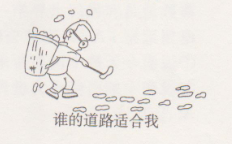 ①谁选的路，都没有自己选得好	②努力克服困难，才能实现理想③树立理想，要从自身实际出发	④要有选择性地借鉴他人的经验A.①②				B.①③				C.②④				D.③④二、非选择题（55分）16.材料一  2019年1月7日至9日，中美双方在北京举行经贸问题副部级磋商。双方积极落实两国元首重要共识，就共同关注的贸易问题和结构性问题进行了广泛、深入、细致的交流，增进了相互理解，为解决彼此关切问题奠定了基础。（1）运用所学知识，分析中美两国如何实现共赢。（6分）材料二  中国坚定不移地推进经济全球化，维护自由贸易，愿同有关方推动多边贸易谈判进程，早日结束区域全面经济伙伴关系协定谈判，加快亚太自贸区和东亚经济共同体建设。中国主张通过平等协商解决贸易争端，反对贸易保护主义，坚决捍卫自身合法权益。（2）请运用所学知识，谈谈我们应怎样看待经济全球化。（6分）17.材料一  2019年1月13日，由中国人民大学与埃及艾因夏姆斯大学共建的“一带一路”合作研究中心在艾因夏姆斯大学举行揭牌仪式，标志着埃及首个“一带一路”研究中心正式成立。材料二  2019年政府工作报告指出，综合分析国内外形势，今年我国发展面临的环境更复杂更严峻，可以预料和难以预料的风险挑战更多更大，要做好打硬仗的充分准备。我国发展仍处于重要战略机遇期，拥有足够的韧性、巨大的潜力和不断迸发的创新活力，人民群众追求美好生活的愿望十分强烈。我们有战胜各种困难挑战的坚定意志和能力，经济长期向好趋势没有也不会改变。（1）中国积极倡导推动“一带一路”建设表明我国具有怎样的国际地位？（6分）（2）结合材料二，分析中国面临怎样的战略机遇和挑战。（8分）（3）请你就我国应对机遇与挑战提几条建议。（从国家和个人两个角度谈）（4分）18.英语课上，老师在黑板上写下一句籍名的古诗—“欲穷千里目，更上一层楼”，让同学们把它翻译成英文。一位同学将其译成“If you want to watch more，please go upstairs”。老师笑着说：“把你的句子译成中文，就是‘如果你想看得更多，请上楼’。”名诗变成这种味道，令教室里笑声一片。同学们试着用各种方法翻译，总感到有什么东西不到位。老师说：“汉字是中华民族几千年文化的积淀，汉字、古诗等是无法用其他语言替代的。无论我们走到哪里，一定要记住，这些都是我们中国人的根。”（1）古诗翻译上的困难说明了什么？（2分）（2）你能举出汉语中吸收其他语言的例子吗？（3分）（3）你同意老师的观点吗？为什么？（4分）19.材料一  习近平总书记指出：“青年人正处于学习的黄金时期，应该把学习作为首要任务，作为一种责任、一种精神追求、一种生活方式，树立梦想从学习开始、事业靠本领成就的观念，让勤奋学习成为青春远航的动力，让增长本领成为青春搏击的能量。”材料二  甘相伟，出生于山区的农民家庭。由于家庭贫困，高考过后，无法继续学业，他来到了北京，来到了眷恋已久的未名湖畔。为了能实现自己考上北大的梦想，他先是在北大当上了保安，依靠自己的奋斗和刻苦学习的精神，最后以北大保安的身份，考入北大中文系。材料三  少年强则国强。青少年要敢于有梦，勤于追梦，善于圆梦，为实现中华民族伟大复兴的中国梦增添强大的青春力量。（1）请简要谈谈你对习近平总书记的话的理解。（6分）（2）结合所学知识及材料二中甘相伟的人生道路，谈谈我们应如何面向自己的未来。（4分）（3）中国梦召唤着广大青年，也激励着广大青年。请你谈谈我们要为中华民族伟大复兴的接力奋斗做好哪些准备。（6分）期末测试答案解析一、1.【答案】C2.【答案】C3.【答案】C4.【答案】B5.【答案】A6.【答案】A7.【答案】C8.【答案】C9.【答案】B10.【答案】B11.【答案】A12.【答案】D13.【答案】A14.【答案】A15.【答案】D二、16.【答案】（1）①实现资源在世界范围的优化配置，可以更好地利用国际资源发展自己。中国是世界上最大的发展中国家，美国则是当今世界上最大的发达国家，两国间互通有无，优势互补，经济合作关系日益密切。②要和平、促发展、谋合作成为时代的主旋律；国家利益是决定国际关系的决定性因素，国家间的共同利益是国家合作的基础。加强中美两国的经济合作，促进两国的经济发展，符合两国的共同利益。（2）①经济全球化使世界各国的经济紧密联系在一起，在促进各国经济合作的同时，也使得一个国家的经济波动可能殃及他国，甚至影响全世界，加剧了全球经济的不稳定，尤其对发展中国家的经济安全构成了极大的威胁。可见，经济全球化是一把“双刃剑”。②我们既要顺应历史潮流，保持积极、开放的心态，主动参与竞争，也要居安思危，增强风险意识，注重国家经济安全，为应对各种困难和挑战做好充分准备。17.【答案】（1）我国是世界上最大的发展中国家，已成为具有全球影响力的地区性大国，是一个正在和平发展的大国；我国是世界上吸引外资最多的国家，是推动世界经济持续发展的重要动力，我国在国际事务中发挥着日益重要的作用，已成为维护世界和平与稳定的重要力量，在当今世界树立了一个负责任大国的形象。（2）机遇：①中国在资金、人才、技术、管理经验、基础设施等领域具备良好的积累，为经济发展从“中国制造”向“中国智造”转型奠定了良好的基础。②和平、发展、合作、共赢的时代潮流越来越强劲，为中国的发展提供了良好的外部环境。    挑战：①近年来，受全球经济大环境的影响，中国经济面临一定的下行压力和不少困难。②为降低制造成本，一些传统制造企业将工厂迁往劳动力成本更低的国家和地区，“中国制造”在新的历史条件下需要转型升级。③国际上局部地区持续动荡，恐怖主义持续蔓延，一些国家因政府更迭而导致政策法规发生变化……这使得中国的海外投资面临不少困难和风险。（3）国家：坚持中国共产党的领导；坚持改革开放；面对机遇与挑战，我们要清醒地认识困难和风险，增强忧患意识和紧迫感；切实提高抓住机遇的本领，增强战胜各种困难和风险的能力；以经济建设为中心，大力发展生产力。个人：努力学习科学文化知识，树立远大理想，勇于承担历史责任，有“勇立潮头敢为先”的精神，与人民同呼吸，与祖国共命运，勇于担当振兴国家和民族的历史责任。（言之有理即可）18.【答案】（1）说明了文化的差异，也说明了中华民族深厚的文化积淀。（2）举例：沙发、巧克力、吉普车、咖啡等。（3）同意。①语言是一种文化，而每一种文化都有自由生存发展的权利，不同民族的文化都蕴含着人类文明的成果。②中华文化对促进人类文明发展作出过巨大贡献，在今天仍具有强大的生命力。继承中华优秀传统文化，弘扬中华民族精神，是青少年不可推卸的责任。19.【答案】（1）①积极面对当下的学习。面对当下的校园学习生活，我们要高度重视、积极投入，尤其要正确面对可能出现的困难和压力，调整心态，完成学习任务。②人类正是通过学习来增长知识、提高本领，并在创新中不断进步的。学习对青年人来说既是权利，也是责任和义务，更是适应未来社会需要所必备的一种能力，因此学习应该成为我们的一种生活方式。③在实践中学习。我们不仅要重视书本知识的学习，而且要坚持在实践中学习；我们始终不能停止学习的步伐，要在生活和工作中学习，主动服务社会；积极参加社会调查、志愿服务、科学实验等各类社会实践活动，增强问题意识，培养研究能力，努力做到知行合一；必须树立终身学习的理念，养成主动学习、不断探索的习惯，增强自我更新、学以致用的能力。（2）①面向未来，既需要对未来有美好的憧憬，也需要有脚踏实地的行动。②我们要系好人生的第一粒扣子，自觉践行社会主义核心价值观，走好这重要的一步，用勤劳和汗水开辟人生和事业的美好前程。（3）①树立远大理想和崇高志向。增强道德意识、法治意识、公民意识和责任意识，勇于承担社会责任。②努力学习科学文化知识，为建设祖国打下坚实知识基础。③积极参加社会实践，培养创新精神，锻炼实践能力。④继承和发扬中华民族艰苦奋斗、勤俭节约的传统美德。⑤将个人理想、志趣同祖国建设需要结合起来。⑥不懈追求，立志成才。（任意三点即可）